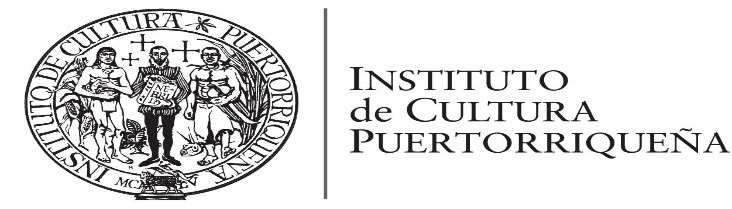                                     Jorge Irizarry Vizcarrondo Ponencia Ejecutiva 2016Desde el 1955, cuando el Instituto de Cultura Puertorriqueña fue creado bajo la Ley Núm. 89 de 21 de junio de 1955, y su enmienda, lleva 60 años cumpliendo su principal misión de conservar, promover, divulgar y luchar por todo aquello que refleja nuestra cultura en sus diversas facetas.  Cada una de estas facetas se lleva a cabo a través de las diferentes oficinas y programas que atienden los diversos  aspectos de nuestra cultura; desde el teatro y la música hasta la arqueología;  la conservación del patrimonio arquitectónico, las artes plásticas y  la promoción de del quehacer cultural en su diferentes expresiones. A través de nuestra gestión cultural, Puerto Rico ha demostrado a nivel internacional un despliegue editorial, artístico, literario, cultural y turístico que  ha mostrado y dado a conocer la contribución que ha hecho en la literatura y las artes, como además al desarrollo económico y turístico.Durante estos pasados 4 años nuestra Institución ha logrado establecer mejor y mayor comunicación con todas las comunidades que servimos. A la misma vez hemos incorporado de formas eficientes las reducciones en presupuesto. También hemos establecido relaciones de colaboración con agencias y/o municipios que permitan que se continúe la importante gestión cultural en Puerto Rico.En términos de transparencia fiscal se han establecido prácticas sólidas como nuestra participación en Transparencia.org, iniciativa del Instituto de Estadísticas. Además como parte de nuestras prioridades hemos identificado como impactar a más sectores marginados con educación cultural y con la enseñanza de destrezas y talleres destinados a fortalecer al individuo. Hemos aprendido a allegar fondos privados para nuestras actividades y creado incentivos y colaboraciones comunitarias no monetarias que fortalezcan la labor de gestores culturales.Patrimonio Histórico Edificado:Esta oficina ha fomentado colaboraciones con municipios respecto a propiedad patrimonial, recorridos patrimoniales y orientaciones. Hemos trabajado deforma estrecha con la Junta de Planificación para lograr finalización del Reglamento Conjunto.Hemos desarrollado caminatas, charlas y presentaciones en colaboración con Centros Culturales, comunidades y agencias para proteger el patrimonio histórico edificado. Además hemos reducido efectivamente el tiempo que transcurre para los endosos. El tiempo promedio está en los 14 días.EditorialEncontramos las 4 unidades de editorial sin un reglamento adecuado. Se creó Reglamento necesario para las 4 unidades: Publicaciones seriadas, publicaciones no seriadas, grabaciones, ventas y mercadeo. Además, manuales de procedimientos para las publicaciones seriadas y no seriadas. Hemos retomado series abandonadas en los 70 como Literatura Hoy, Cuadernos de poesía ilustrados, y la colección de libros de Historia y creado una colección de Clásicos Puertorriqueños (Ucar) Hemos logrado que muchos de estos libros sean asignados en escuelas y universidades.Como prácticas de eficiencia económica hemos hecho coediciones de libros con otras editoriales incluyendo la Editorial de UPR. Creamos la beca para ilustración de libros infantiles y una colección de libros de música. En términos de acceso a nuestro patrimonio editorial se rescató y digitalizó en su totalidad (125 números) nuestra revista impactando a más de medio millón de lectores en diversos países. También se digitalizó toda la producción sonora de los 60 años del ICP, ahora salvaguardada para presentes y futuras generaciones.Arqueología Terrestre y EtnoshistoriaEl programa de Arqueología evaluó y emitió endosos para 2,337 casos de construcción o desarrollo. Se ha dado prioridad a trabajar junto con desarrolladores y arqueólogos para diseñar procesos más agiles y más flexibles sin que se afecte la rigurosidad de la protección de nuestros recursos. Se ofrecieron más de 40 charlas y conferencias de temas arqueológicos en escuelas, universidades y centros culturales impactando un promedio de 1,050 estudiantes y público en general.Hicimos posible 4 temporadas de campo y de laboratorio del proyecto Salvamento en Playa Jayuya, Fajardo, el proyecto es de excavación, limpieza y clasificación de materiales realizado en colaboración con el programa Ciudadano Científico y con Para la Naturaleza. El Consejo de Arqueología Terrestre brindó atención a 940 investigadores en el archivo técnico e hizo disponibles los inventarios de bienes arqueológicos e Histórico edificados y mucha otra documentación vital a la arqueología y para estudiantes en investigación.Artes Plásticas Presentó más de nueve exhibiciones, una Muestra Nacional y una edición de la Trienal poligráfica, sumamente ambiciosa y extensa, logrando sacar la Trienal de San Juan y representándola en muchos otros museos fuera del área metropolitano. Se destacó y reconoció el trabajo de mujeres en las Artes Plásticas de forma que nunca antes se había hecho.  Museos y ParquesSe desarrollaron sobre 500 actividades culturales y educativas a través de la red de museos para todas las familias. Las actividades incluyeron talleres de arte, charlas, presentaciones de libros, talleres de baile, talleres de barro, talleres de creación artística, confección de mascaretas y chiringas, conciertos, exhibiciones, talleres de huertos, encuentros de Mundilleros y festivales de cine. Hubo un marcado ascenso en visitantes a museos, 2013- 54,521; 2014- 66,508; 2015- 79,988.  Se contrató un enlace educativo con el Departamento de Educación para incluir visitas a Casa Blanca, Caguana, y Porta Coeli como parte de los currículos escolares.Se estableció cobro de entrada a los museos y se decide que esos fondos se quedarán en los museos para mejoras a su planta e infraestructura.Artes Escénicos MusicalesLos Festivales de Teatro Puertorriqueño e Internacional presentaron más de 80 producciones en este cuatrienio. Las mismas crearon unos 2,300 días de empleo para múltiples trabajadores del teatro: Técnicos, actores, escenógrafos, regidores de escena, utileros, maquillistas, y vestuaristas Las celebraciones de la Semana Internacional del Baile presentaron más de 150 producciones de más de 30 compañías y escuelas de baile se crearon sobre 5,000 días de empleo para múltiples trabajadores: Técnicos, actores, escenógrafos, regidores de escena, utileros, maquillistas, y vestuaristas, más de 500 bailarines, 50 coreógrafos, talleristas y músicos. El  presentó más de 15 producciones, se crearon sobre 2,000 días de empleo entre mimos, técnicos, actores, escenógrafos, regidores de escena, ujieres y coreógrafos. Se impactaron sobre 15,000 personas y estudiantes en el cuatrienio.Festival de Teatro infantil y Danza- Más de 15 producciones, se crearon más de 5,000 días de empleo entre ellos, técnicos de sonido e iluminación, actores, figurantes, directores, escenógrafos, regidores de escena, ujieres, titiriteros, bailarines, músicos. Se impactaron sobre 25,000 personas y estudiantes en el cuatrienio.Semana Internacional del baile- Más de 150 producciones, más de 30 compañías y escuelas de baile.  Técnicos, actores, escenógrafos, regidores de escena, bailarines, coreógrafos, músicos, vestuaristas, talleristas se crearon más de 5,000 días de empleo y se impactaron más de 20,000 publico y estudiantes.Fiestas de Veladas de Tríos, conciertos, Fiestas del Cuatro puertorriqueño, competencia de jóvenes cuatristas, semana de la danza puertorriqueña y el concurso de composición de danza, son festivales cortos y localizados, o regionales que han generado empleos para unos 700 trabajadores, entre ellos más de 150 cuatristas. E impactado públicos estimados en más de 10,000 personas entre adultos y niños.Promoción Cultural Atendió 156 festivales, revivió el casi inexistente contacto con los Centros Culturales e incorporó nuevos Centros. Además fuimos creativos buscando nuevos festivales, espacios y actividades y sitios donde nuestros artesanos y artesanas pueden vender sus productos. Apoyo a las Artes No sólo atendió la entrega del Programa de Subvención Básica para las Artes (PSBA) con gran número de convocatorias y otorgaciones, sino que apoyó dos programas vitales a la gestión cultural. HistoriArte en conjunto con el Departamento de la familia brindó destrezas a través de talleres a jóvenes de comunidades pobres que aprendieron destrezas de documentación de Historia Oral junto con nuestros Centros Culturales, investigación, técnicas de narración, entrevista e investigación, fotografía y filme. Cada uno de los grupos de jóvenes al final produjo un documental de 30 minutos. También Arte para Sanar donde se hizo acercamientos holísticos a personas con problemas serios de salud. El programa fue tan exitoso que se hizo una exhibición en una galería privada. También una de las participantes se certificó como tallerista para poder expandir este trabajo. Durante estos cuatro años hemos demostrado que en tiempo de austeridad se pueden alcanzar muchos logros tanto a nivel local como internacional. Somos ejemplo de que la carencia económica no es excusa para continuar llevando a cabo nuestra misión y compromiso institucional.  Hemos abierto más el Instituto de Cultura Puertorriqueña a las comunidades que debemos servir haciéndoles muchas veces parte del proceso decisional o hemos escuchado sus consejos y asesorías. Tenemos el firme propósito de continuar las futuras décadas trabajando y luchando por conservar, mantener y promover nuestra cultura que nos hace únicos, que nos representa ante el mundo; y en Puerto Rico somos la entidad que la representa con mucho orgullo.